Дети нуждаются в достаточном пространстве, где вы можете просто позволить им быть детьми, передвигаться, играть и веселиться на открытом воздухе. Дети могут выполнять целую кучу мероприятий, когда они играют на детской площадке, поскольку они могут копать, бегать, лазать, качаться и играть с другими детьми всех возрастов. Это, по сути, одна из причин, почему установка игровых площадок имеет важное значение для общества. Игровые площадки необходимы для физического, социального, эмоционального и познавательного развития детей. Игры на детских площадках – как элемент физического развития детейОдним из известных преимуществ установки игровых комплексов является то, что это дает детям возможность активно двигаться. Благодаря физической активности дети развиваются телесно, меньше болеют, у них отсутствуют проблемы с лишним весом. Двигательная активность влияет на физиологические функции всего организма. Активный ребенок лучше спит, чаще пребывает в хорошем настроении и обладает большей работоспособностью. Усиливается кровоснабжение скелетных мышц и внутренних органов, улучшается обмен веществ, совершенствуется нервная система. Один из лучших способов обеспечить детям физическую нагрузку это - пойти на площадку, где они смогут бегать, прыгать, лазать и т.д.Учиться общаться через взаимодействие на игровых площадкахДети в наши дни больше сосредоточены на использовании мобильных устройств для игр. На самом деле вы будете удивлены, что даже малыши знают, как их использовать. Хотя нет ничего плохого в использовании технологий, важно также, чтобы дети не становились зависимыми от него. Детская площадка - прекрасное место, где ваши дети могут встретить других детей. Всякий раз, когда они играют, у них появляется возможность взаимодействовать друг с другом. На детской  площадке появляется высокий уровень взаимодействия между детьми, который в результате потом позволяет им общаться с другими людьми и развивать их социальные навыки.Реализовать свой исследовательский потенциал и побороть свои страхиДля родителей вполне естественно чувствовать себя защищенными. Но родители также должны учить своих детей смотреть на мир без страха. Они должны помочь им достичь уверенности в себе, помочь исследовать множество вещей в этом мире. Когда дети играют, они находят способы преодоления своего страха. Они побеждают его. Как, например, когда вы видите, как 3-летняя девочка впервые начинает раскачиваться на качелях, это может быть небольшое достижение, но оно все же есть. Совершив какое то действие, исследование, дети получают уверенность в себе.Развитие интеллекта, мышления через игровой процессИгровые площадки также помогают в развитии интеллекта. Оборудование для игровых площадок идеально подходит для групповой координации и познавательных навыков. Дети многое узнают в процессе обучения в школе. И в то же время, множество вещей они познают на улице. По мере того, как они изучают мир, они приобретают сенсорный опыт (опыт органов чувств, как например, видят новые картинки, или хватаются за ручки скалолаза) и развивают свои двигательные навыки. И самые лучшие возможности для этого находятся не дома,  или в школе, а на улице.Детские игровые площадки воплощают в себе желание общества и родителей обеспечить лучшую жизнь своим детям, такую ​​жизнь, в которой дети имеют определенную степень свободы, чтобы наслаждаться своим детством и в то же время возможность обучаться, для того, чтобы бы выйти в мир полноценными, здоровыми и уверенными в себе личностями.На территории х.Сулин имеется земельный участок, расположенный в центре села, рядом со школой, который идеально подходит для приобретения детского игрового комплекса для обустройства места массового отдыха населения.Жителями х.Сулин и х.Красная Звезда выдвинута инициатива по приобретения детского игрового комплекса для обустройства места массового отдыха населения по адресу: Ростовская область, Миллеровский район, х.Сулин, ул. ЦентральнаяФото текущего состояния: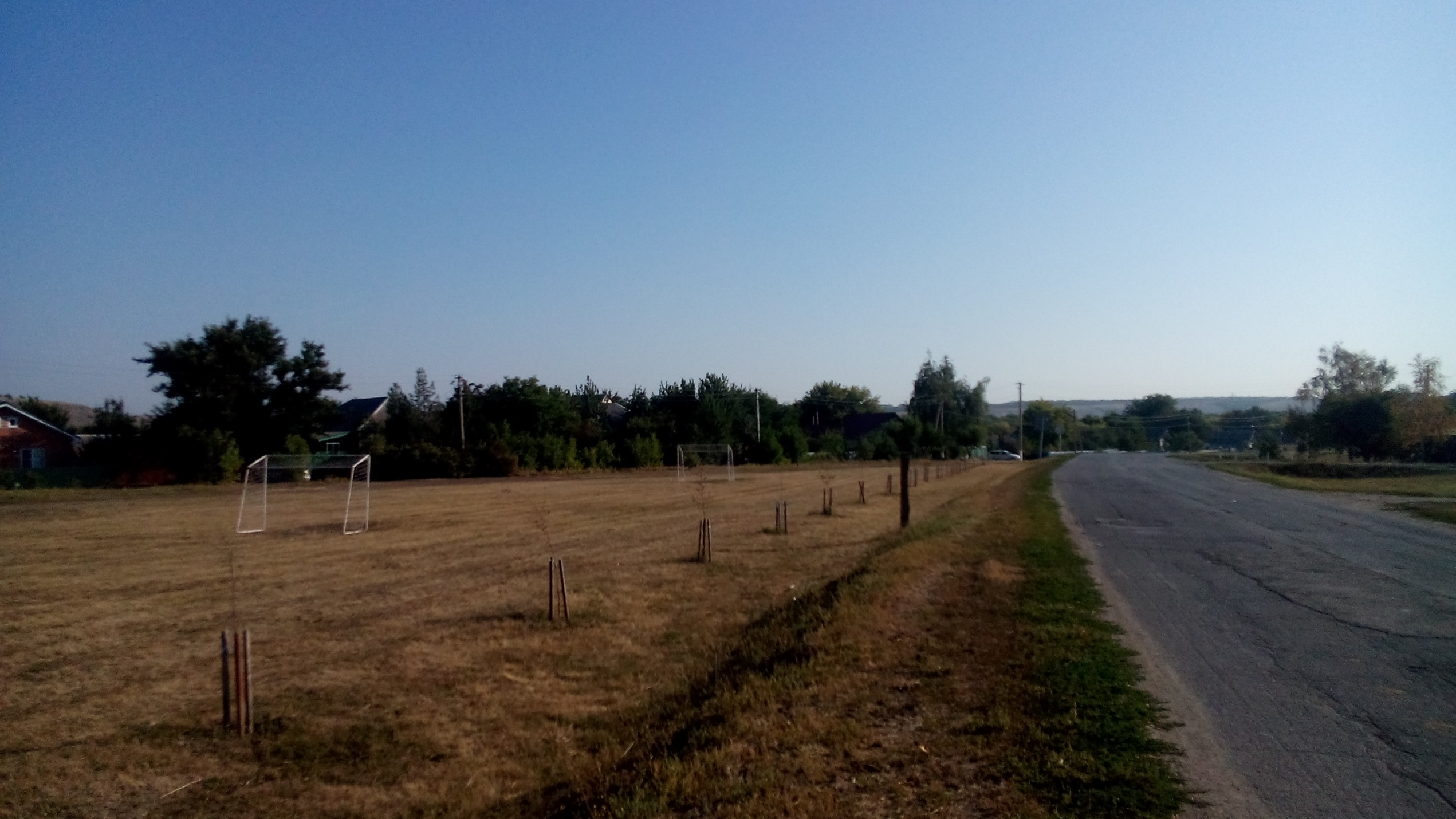 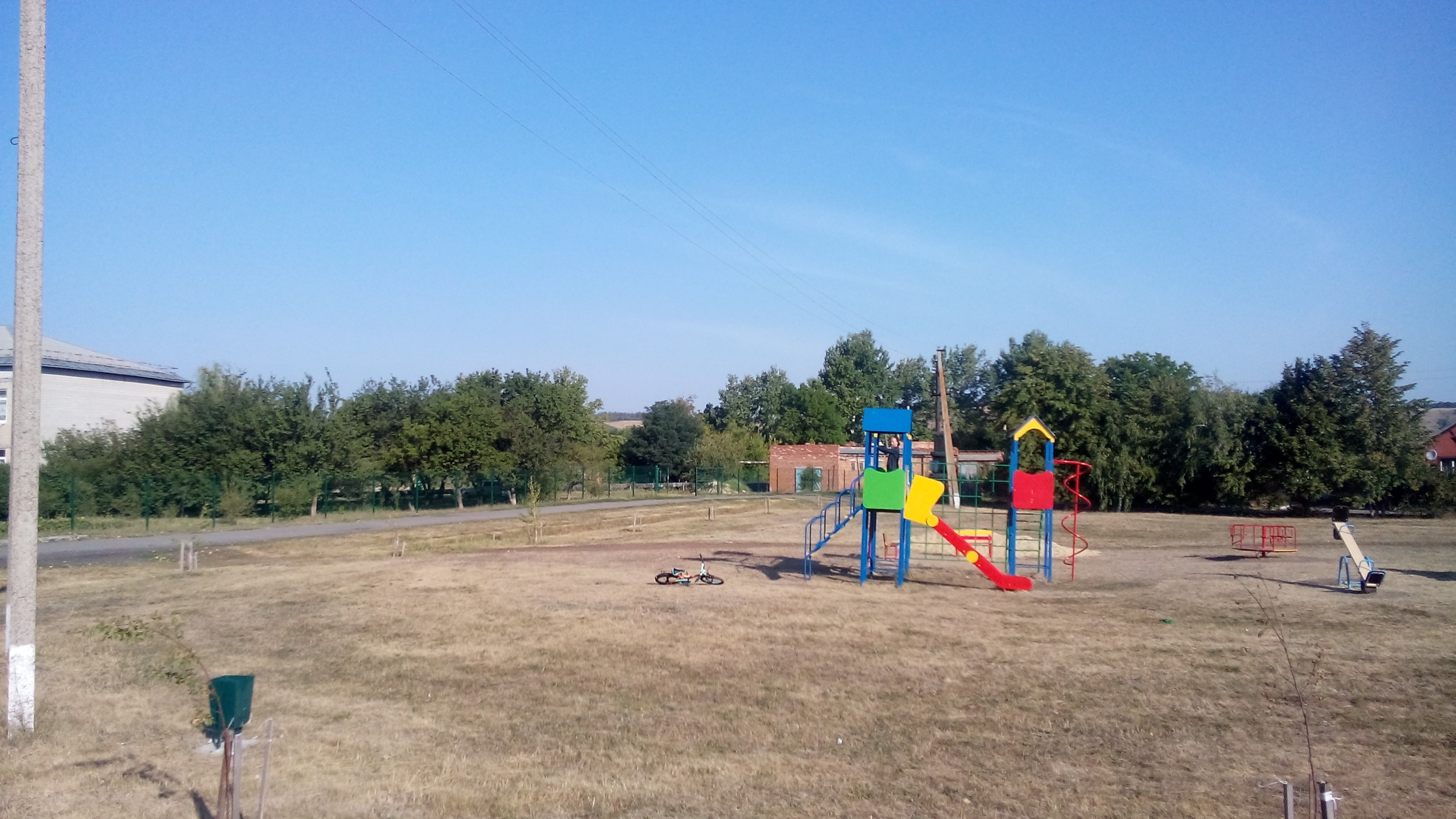 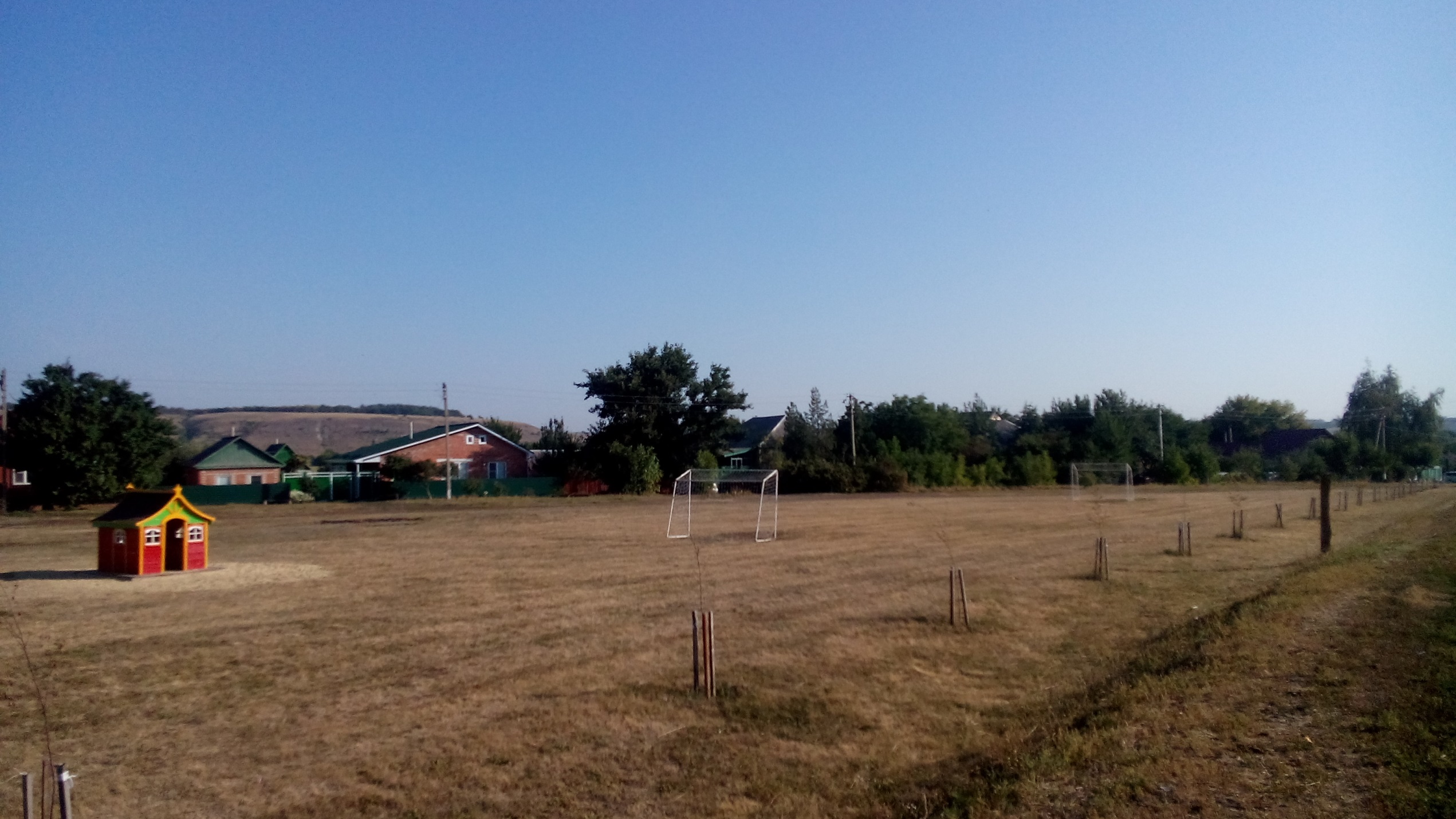 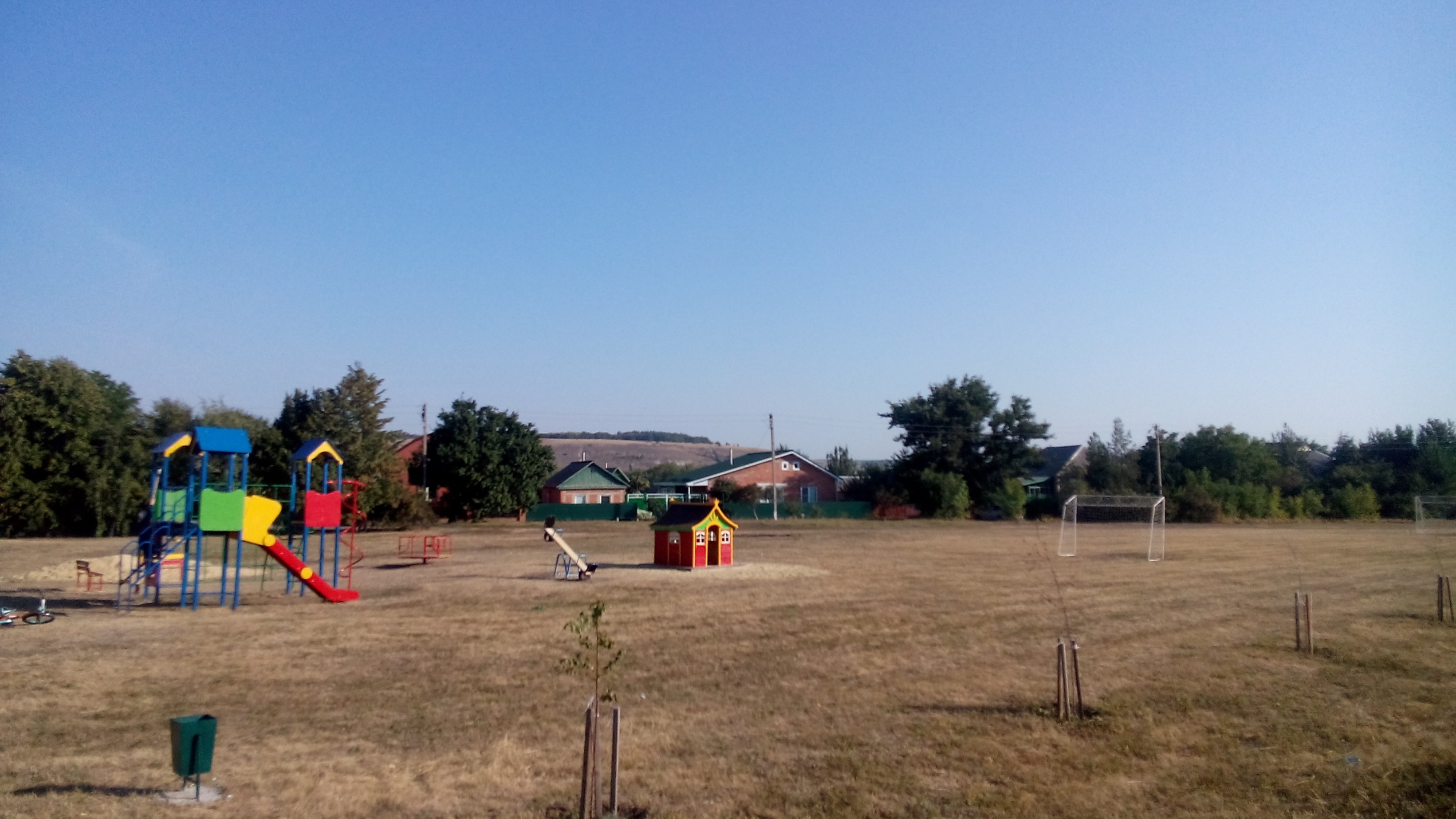 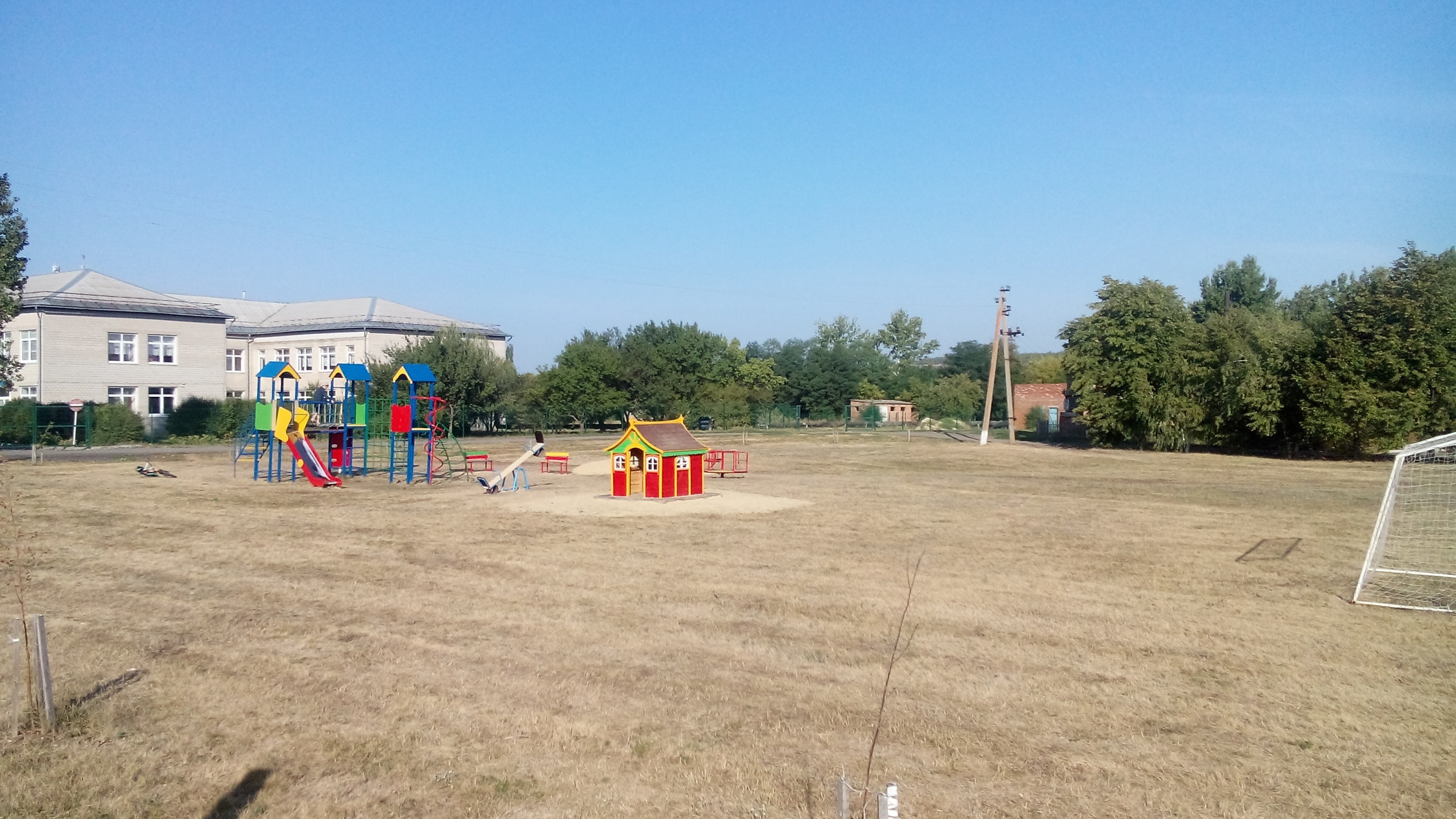 